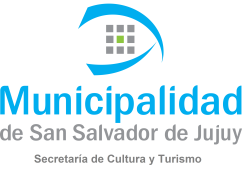 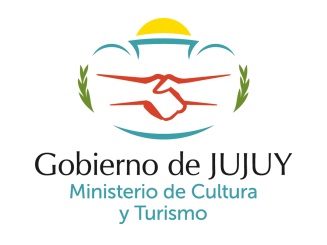 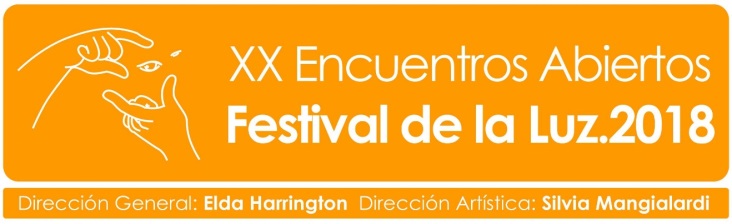 El próximo 7 de agosto inaugura oficialmente Encuentros Abiertos- Festival de la Luz “30 aniversario” en la escena de la fotografía internacional. Con la participación de 350 artistas de 30 países, el festival más importante de fotografía de Latinoamérica presenta 160 muestras en 90 espacios, de 36 ciudades de Argentina.En esta edición el festival celebra el sentimiento vital que nos une a los otros tanto en el plano social como personal. “Concretar proyectos para hacer que la vida encuentre caminos que valgan la pena recorrer requiere esfuerzo y talento. Allí se despliega la ciencia en todas sus ramas, florece la educación y crece la concientización sobre temas que nos incumben a todos: el amor, la familia, el hogar, los amigos, la contaminación, el cambio climático, la salud, el hambre, la paz, la diversidad, los recursos, las fiestas populares, los viajes, los recuerdos, y los festejos, entre tantos otros. La fotografía puede, como ningún otro medio, dar cuenta de qué estamos haciendo hoy por una vida mejor para nosotros, para nuestros hijos, para nuestros nietos y para todos los seres que habitan este planeta”, señalan Elda Harrington, Directora del festival, y Silvia Mangialardi, al frente de la dirección artística.Además, habrá conferencias, proyecciones, presentación de libros y mesas redondas en diversos espacios.Con la participación de museos, centros culturales, universidades, teatros, y fotogalerías de las provincias de Jujuy, San Juan, Catamarca, Chaco, Chubut, Córdoba, Corrientes, Formosa, La Pampa, La Rioja, Mendoza, Misiones, Salta, San Luis, Santa Cruz, Santa Fe, Santiago del Estero y Tucumán, se realizarán 35 muestras que reúnen obra de reconocidos artistas. La notable participación de estos fotógrafos marca el perfil federal e internacional del festival. Se realizará el Foro internacional de Portfolios: encuentros entre fotógrafos y curadores, críticos especializados, coleccionistas, editores de Rusia, EE.UU., Corea, Canadá y Dinamarca, entre otros país. Se otorgará: una beca para el Meeting Place de FotoFest, Houston 2020; una beca para el Foro Nacional de Portfolios y una beca para la Revisión de Portfolios en FestFotoPOA 2019.El Festival de la Luz cuenta con el apoyo del Ministerio de Cultura de la Nación; el Ministerio de Cultura de Buenos Aires; el Sistema Federal de Medios y Contenidos Públicos; las Embajadas de España, Italia, Dinamarca, Holanda, Corea, Chile, Brasil e Instituciones culturales internacionales. Además, se suman los Ministerios de Cultura de las provincias de Jujuy, San Juan y la Municipalidad de Vicente López.Lista completa de exposiciones:https://encuentrosabiertos.com.ar/es/festivales/30-aniversario-edicion-2018/exposicionesweb: www.encuentrosabiertos.com.arJUJUY SEDE OFICIAL - ActividadesOrganizan e invitan la Secretaría de Cultura y Turismo de la Provincia de Jujuy y la Municipalidad de San Salvador de Jujuy, con la participación de la Comisión Municipal de Purmamarca, el Gobierno Municipal de Libertador, la Comisión Municipal de Volcán y Cauqueva Maimará.ACTIVIDADES DEL FESTIVAL DE LA LUZ:EXPOSICIONESEntrada libre y gratuita.Informes: festivaldelaluz.sedejujuy@gmail.comLala Bocci, “Generación Y”; Lorena Caffieri, “Cíclico”; Susana Cabrera, “Dharmata” e Iván Olea, “Nervaduras” | ArgentinaCentro Cultural Culturarte (San Martín esq. Sarmiento, S. S. Jujuy, Jujuy)Inauguración: Sábado 4 de agosto a 20hs.Exhibición: de lunes a sábado de 9 a 13 y de 16 a 20hs. Cierre 03/09.Santiago Echaniz, “El fuego” | Argentina - Heath McKenny, “No soy granjero” | EEUUCentro Cultural Héctor Tizón (Av. H. Yrigoyen 1302, S. S. Jujuy, Jujuy)Inauguración: viernes 3 de agosto a 21hs.Exhibición: de lunes a sábado de 9 a 14 y de 16 a 21hs. Cierre: 03/09.Marisa Volpino, “Naturaleza viva” | ArgentinaCentro Cultural y Casa Museo Macedonio Graz (Lamadrid esq. Güemes, S. S. Jujuy, Jujuy)Inauguración: viernes 3 de agosto a 19hs. Exhibición: de lunes a sábado de 9 a 13 y de 17 a 21hs. Cierre: 03/09.Clovis Dariano, “Paisaje” | BrasilCine Teatro Municipal Select  (Alvear 665, S. S. Jujuy, Jujuy)Inauguración: jueves 2 de agosto a 20hs.Exhibición: de lunes a sábado de 9 a 21hs. Cierre: 30/08.Lara Ginhson, Natura rota” | ArgentinaCauqueva (Ruta Nacional N° 9 km 1768, Maimará, Jujuy)Inauguración: viernes 3 de agosto a 11hs.Exhibición: de lunes a sábado de 9.30 a 12.30 y de 14.30 a 17.30hs.Cierre: 31/08.Alejandro Cantor, “La resistencia de los oficios” | ArgentinaCentro de Interpretación Turística. Predio de Feria CampesinaAv. Belgrano S/N, Volcán, Jujuy Inauguración: martes 7 de agosto a 11hs.Exhibición: de lunes a domingo de 8 a 18hs.Cierre: 07/09.Andrés Marcolla, “Concreta resiliencia” | ArgentinaSalón Cultural Simón Murillo (Snopek 432, Libertador Gral. S. Martin, Jujuy)Inauguración: martes 7 de agosto a 20hs.Exhibición: de lunes a viernes de 8 a 21hs.Cierre: 03/09.Francisco Pichetti, Pablo Cura, Marcelo Guastella, “Proyección” | InternacionalHotel Andino de Turismo  (Rep. Árabe de Siria y Av. S. Martín, La Quiaca, Jujuy)Inauguración: domingo 5 de agosto por la mañana.Cierre: domingo 5 de agosto por la noche.TALLERESEntrada gratuita. Con cupo.Formulario Inscripción: https://goo.gl/forms/iDLhVSFQ8FIoKBQF3Informes: festivaldelaluz.sedejujuy@gmail.com“Las posibilidades creativas del paisaje” a cargo de Almaraz y Sebastián IzquierdoSábado 11 y domingo 12 de agostoPurmamarca“Análisis de trabajos, edición y armado de un portfolio” a cargo de Elda Harrington y Silvia MangialardiSábado 18 y domingo 19 de agostoPurmamarcaCHARLASEntrada libre y gratuita.Informes: festivaldelaluz.sedejujuy@gmail.comA cargo de Alan Humeruse (Suiza)Viernes 10 de agosto a 20hs.Acargo de Frank Rodick (Canadá)Viernes 17 de agosto a 20hs.Cine Teatro Municipal Select  (Alvear 665, S. S. Jujuy, Jujuy)A cargo de Francisco Pichetti, Pablo Cura y Marcelo GuastellaDomingo 5 de agosto a 10.30 y 14.30hs.Hotel Andino de Turismo  (Rep. Árabe de Siria y Av. S. Martín, La Quiaca, Jujuy)Informes, inscripción y contacto: festivaldelaluz.sedejujuy@gmail.com30 AÑOS DE HISTORIALos Encuentros Abiertos nacieron en 1989 como forma de festejar el nacimiento de la fotografía en el mundo. El 19 de agosto de 1939 se presentaba el invento de la fotografía ante la Academia de Ciencias de Paris. 150 años después, el mundo de la fotografía lo festejaba, y desde Buenos Aires un grupo de artistas fotógrafos crearon los Encuentros Abiertos. Cumplidos 10 años de realización anual y dada la envergadura que tomaron, así como su crecimiento, se convirtieron en un evento bienal.Desde su décima edición, en 1998, los Encuentros Abiertos de Fotografía se asociaron con otros veintiún festivales de dieciséis países en tres continentes, creando el Festival de la Luz o Festival of Light, hoy integrado por veinte festivales de los cinco continentes. Participan los siguientes sitios: Atlanta (USA), Ballarat (Australia), Bamaco (Mali), Braga (Portugal), Buenos Aires (Argentina), Daegu  (Corea ), Derby (UK), Houston (USA), Kaunas (Lituania), Krasnodar (Rusia), Lodz (Polonia), Lucca (Italia), Bienne ( Suiza), México DF (México), Montreal (Canadá), Odense (Dinamarca), París (Francia), Portland (USA), Porto Alegre (Brasil), Tempere (Finlandia), Tenerife (España), Thessaloniki (Grecia), Toronto (Canadá). Tienen una Web común: www.festivaloflight.net  y un enriquecedor intercambio de exposiciones, actividades y participantes.